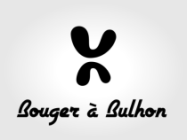 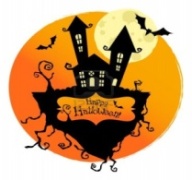 Jeudi 31 octobre 2013Marche des citrouillesEn ce soir d’halloween, une rafle de bonbons est organisée au sein du village … Tous les petits fantômes du village sont invités à participer à ce hold-up ! Alors rendez-vous en famille (parents/enfants) et déguisé à la Maison des Associations pour un départ à 18h. Pour finir la balade, un pot de l’amitié sera offert.BULLETIN DE PARTICIPATION(à remettre en mairie au plus tard le 15 octobre 2013)Même pas peur ! Je participe.Nom des Parents :………………………………………………………………………………Mon / Mes enfant(s) ………………………………………………………………………….Adresse mail :……………………………………………………………………………………..Téléphone  :………………………………………………………………………………………..www.bougerabulhon.weebly.com